Teacher of Design and Technology 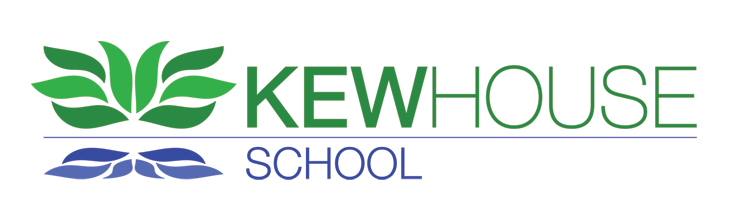 Part time/full time temporary maternity post for one yearStarting date: January 2020The Directors of The Gardener Schools Group have established Kew House School in the conviction that there exists an opportunity for a different kind of independent secondary school in London - academically demanding but with a modern approach to selection criteria, the flexibility of the curriculum, the shape of the school day and term and recognition of creativity and talent.The school opened with 63 students in September 2013 and now has over 500 with 550 plus expected for September 2019. We opened for internal and external sixth form candidates for the first time in September 2016.The school will grow to full capacity over the next 2 or 3 years with 600+ students aged 11-18.The successful candidate will be a well-qualified and enthusiastic graduate teacher. They will have the opportunity to assist in further developing and building the department in this relatively new school. Design and Technology is a very important element of the school’s curriculum. The school is equipped with outstanding new facilities in the form of two specialist areas and a large materials preparation area. A workshop is fully equipped with a range of materials processing equipment and a CAD CAM room with a suite of 24 PCs, 2 and 3D software. This CAD area is equipped to a very high standard including a range of 3D printing machines, a large laser cutter, 3 axis engraving and milling and printer sublimation. The department is supported by a full-time technician. We offer AQA Product design from Y9 to A level in 6th Form.The post is part time (full time post is available for the appropriate candidate) to teach DT.  The ability to teach in another area of the school would be welcome but not essential.The school operates its own pay scales consistent with national teacher pay scales and will offer salary commensurate with experience and the nature of this role. We are a selective school, but choose students across the ability range, including students with SEN. Our value-added scores are very high. We offer GCSE Product Design from Year 9 onwards. After school clubs offer great scope for extension activities. Trips and visits play a large part in the students’ experience. The successful candidate will be a qualified and enthusiastic graduate teacher with the ability to inspire students. It will be essential that the candidate is an outstanding teacher with the ability and enthusiasm to teach at GCSE and possibly A level.Location
The school is housed in a modern and newly equipped building, close to rail and road links near Kew Bridge. These include Gunnersbury Underground station (7 minutes) and Kew Bridge British Rail Station (2 minutes). There is also some on-site parking for staff.Facilities
The buildings are equipped with modern, cutting edge facilities including science labs, art and design, a design and technology suite, performance space, music department and rehearsal rooms, restaurant, café, flexible teaching suites and meeting rooms. The sixth form enjoy a superb independent learning centre (ILC) and roof garden for their exclusive use.The use of information technology is given great importance within the school and a digital curriculum is a core component of the education for Kew House students. As such, access to computers, tablets and other digital media is available throughout the building in flexible spaces and smaller hubs.The school is well placed to make maximum use of the full range of sporting facilities close to the school. These include the Fountain Leisure Centre, the river Thames for rowing and a full range of pitches and athletics facilities nearby.Curriculum
The curriculum is structured around a two-year Key Stage 3 and flexible timetabling. The post 16 curriculum is structured around a three A level programme with an EPQ. The school’s aim is to provide a rich and broad education to all students whatever their specialism. Whilst we aim to achieve the highest academic results for each student, we do not serve as an examination “factory”. D&T is a developing subject and is continuing to grow in popularity. The successful candidate will have the opportunity to grow this subject further as our sixth form grows to its full capacity over the next two years.An extensive extra-curricular programme is in place. This consists of sport, creative activities and curriculum extension sessions. We include guest speakers and workshops to inspire the students. Residential and other school visits are encouraged, making the optimum use of the resources and facilities available locally, nationally and internationally. The Individuals in Society (IS) course focusses on personal development, emotionally, practically and intellectually. This is a timetabled teaching programme.Pastoral
The ethos of the new school is that of a family and social hub, giving emotional support and security to all students and employees. Each student receives individual attention both educationally and pastorally. The approach emphasises the partnership with parents; their involvement, with parents often spending time in school, is part of the ethos of Kew House.  As the school matures, our vertical tutor groups will add to the family approach.Teacher of Design and TechnologyMaternity cover - required from January 2020The Directors of the Gardener Schools Group have established Kew House School in the conviction that there exists an opportunity for a different kind of independent secondary school in London - academically demanding but with a modern approach to selection criteria, the flexibility of the curriculum and recognition of creativity and talent.We are seeking to appoint an enthusiastic graduate Teacher to cover maternity leave. You will be an outstanding teacher of Design and Technology with experience of teaching DT to KS3 and the ability to teach across a range of disciplines at GCSE. Ability to plan and deliver DT courses at KS5 is desirable.Requirements for the position: A good degree in an appropriate subject and a recognised teaching qualification.Qualified Teacher Status and an appropriate degree- we are able to support an NQT in an induction year.Demonstrate the capabilities required to help build a new subject in our curriculum.Ability to teach GCSE and be willing to teach A level D&T: Product Design.Commitment to, and experience of, using a range of teaching styles and methods including ICT. Classrooms are equipped with IWB / digital projectors. A VLE is updated regularly as a priority to support student learning.Offer extra support through subject clinics and revision classes.Willingness to participate in the wider co-curricular life of the school.The successful candidate will have:The ability to motivate pupils and achieve excellent examination results.A passion for Designing and Making and the ability to share this with young people.Excellent classroom management skills.A sense of humour.Excellent organisational skills and the flexibility to take on new technical challenges.The capacity to work collaboratively as part of a team of staff.Knowledge of H&S requirements in the subject area and hold all appropriate certification in processes and equipment (training will be available if required).The ability to develop CAD/CAM in 2D and 3D formats. The ability to cover KS3 electronics is welcome but not essential.AppointmentsThe school is committed to staff development and the position will provide a good springboard for further promotion within the school and beyond. All staff will be encouraged to attend INSET courses and will be provided with ample professional development opportunities.To apply, please submit a completed application form together with a supporting letter of application and details of two referees. One referee should be able to comment on your teaching skills, and one from your current or most recent employer. References will be taken prior to interview. You must provide original documents as proof of identity at interview.Completed applications should be emailed to officemanager@kewhouseschool.com or posted to Mr Mark Hudson, Headmaster, Kew House School, 6 Capital Interchange Way, London, TW8 0EX.Closing date: midday 6th January 2020.  Suitable applicants will be contacted by telephone/email and asked to attend an interview by arrangement.The school welcomes applications from teachers in the state sector, a significant number of staff have joined us from this sector. All appointments are made in accordance with our equal opportunities policy and applicants should let us know of any special needs they may have. Kew House School is committed to safeguarding and promoting the welfare of children and questions will be asked at interview to assess suitability of candidate to work with our children. All appointments are subject to satisfactory criminal record (DBS) check. 